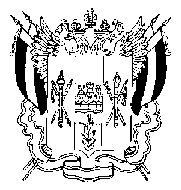 РОССИЙСКАЯ ФЕДЕРАЦИЯРОСТОВСКАЯ ОБЛАСТЬ ВЕСЕЛОВСКИЙ РАЙОНСОБРАНИЕ ДЕПУТАТОВКРАСНООКТЯБРЬСКОГО СЕЛЬСКОГО ПОСЕЛЕНИЯ                                                                     РЕШЕНИЕ«17» ноября  2014 г.                                      № 70                                 х.Красный Октябрь                                                                   О налоге на имущество физических лицВ соответствии с  главой 32 «Налог на имущество физических лиц» Налогового кодекса Российской Федерации и Уставом Краснооктябрьского сельского поселения,                         Собрание депутатов Краснооктябрьского сельского поселения РЕШИЛО:Ввести на территории Краснооктябрьского сельского поселения налог на имущество физических лиц.2. Установить ставки налога на имущество физических лиц в зависимости суммарной инвентаризационной стоимости объектов налогообложения, умноженной на коэффициент-дефлятор (с учетом доли налогоплательщика в праве общей собственности на каждый из таких объектов):             3. Признать утратившим силу Решение собрания депутатов Краснооктябрьского сельского поселения от 19.11.2013 года № 43 «Об установлении налога на имущество физических лиц».           4. Настоящее решение  вступает в силу не позднее одного месяца с момента официального опубликования и не ранее  01.01.2015 года.Глава Краснооктябрьскогосельского поселения                                                                                         И.А.БоцуковаСуммарная инвентаризационная стоимость объектов налогообложения, умноженная на коэффициент-дефлятор (с учетом доли налогоплательщика в праве общей собственности на каждый из таких объектов)Ставка налогаДо 300 000 рублей включительно0,1 процентаСвыше 300 000 рублей до 500 000 рублей включительно0,3 процентаСвыше 500 000 рублей1,2 процента